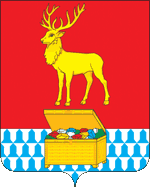 Администрация муниципального района «Каларский  район»ПОСТАНОВЛЕНИЕ30 июля 2020 года								№ 349ас. ЧараОб отмене в границах поселений муниципального района«Каларский район» особого противопожарного режимаРуководствуясь Федеральным Законом от 21 декабря  № 68-ФЗ "О защите населения и территорий от чрезвычайных ситуаций природного и техногенного характера",  администрация муниципального района «Каларский район» постановляет:В связи с нормализацией пожарной обстановкой в лесах района,  снижением класса пожарной опасности и перспективой развития благоприятной метеорологической обстановки отменить в границах городского и сельских поселений муниципального района «Каларский район» с 12-00 час. 30 июля 2020 года особый противопожарный режим. Признать утратившим силу постановление администрации муниципального района "Каларский район" «Об установлении в границах поселений муниципального района «Каларский район» особого противопожарного режима» от 28 апреля 2020 года № 185.Настоящее постановление опубликовать в районной газете «Северная правда» и на официальном сайте муниципального района «Каларский район». Контроль за исполнением данного постановления оставляю за собой.Глава муниципального района«Каларский  район»								П.В. Романов